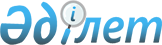 О признании утратившим силу постановления Правительства Республики Казахстан от 16 апреля 1999 года N 421Постановление Правительства Республики Казахстан от 31 июля 2007 года N 649

      Правительство Республики Казахстан  ПОСТАНОВЛЯЕТ : 

      1. Признать утратившим силу  постановление  Правительства Республики Казахстан от 16 апреля 1999 года N 421 "О некоторых вопросах республиканских государственных предприятий" (САПП Республики Казахстан, 1999 г., N 13, ст. 129). 

      2. Настоящее постановление вводится в действие с 1 января 2008 года.        Премьер-Министр 

       Республики Казахстан 
					© 2012. РГП на ПХВ «Институт законодательства и правовой информации Республики Казахстан» Министерства юстиции Республики Казахстан
				